Túrakód: TK-R_D-n_+_f  /  Táv.: 60,1 km  Szintidő: 4:27 óra, (átlagseb.: 13,51 km/h  /  Frissítve: 2022-12-12Túranév: Kerékpáros Terep-túra rövidtáv D-negyed_+_fRésztávokhoz javasolt rész-szintidők (kerekített adatok, átlagsebességgel kalkulálva):Feldolgozták: Baráth László, Hernyik András, Valkai Árpád, 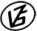 Tapasztalataidat, élményeidet őrömmel fogadjuk! 
(Fotó és videó anyagokat is várunk.)RésztávRésztávRész-szintidőRész-szintidőTK-R_D-n_+_f_01-rtRajt-Cél  (Dózsa-ház) - 10 öles erdősáv0:340:34TK-R_D-n_+_f_02-rt10 öles erdősáv - Derekegyház DNY / 120 kV0:311:05TK-R_D-n_+_f_03-rtDerekegyház DNY / 120 kV - Mihási kőris-sor0:251:31TK-R_D-n_+_f_04-rtMihási kőris-sor - 4521-es út, 20 km0:472:18TK-R_D-n_+_f_05-rt4521-es út, 20 km - Mindszent rév0:262:44TK-R_D-n_+_f_06-rtMindszent rév - Alsó-Kurca (1)0:163:00TK-R_D-n_+_f_07-rtAlsó-Kurca (1) - T3 zsilip (Kurca)0:283:28TK-R_D-n_+_f_08-rtT3 zsilip (Kurca) - Pusztai-féle szélmalom0:193:47TK-R_D-n_+_f_09-rtPusztai-féle szélmalom  - Bereklapos0:224:09TK-R_D-n_+_f_10-rtBereklapos - Rajt-Cél (Dózsa-ház)0:184:27